提醒的話：1. 請同學詳細填寫，這樣老師較好做統整，學弟妹也較清楚你提供的意見，謝謝！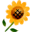 2. 甄選學校、科系請填全名；甄選方式與過程內容書寫不夠請續寫背面。         3. 可直接上輔導處網站https://sites.google.com/a/yphs.tw/yphsc/「甄選入學」區下載本表格，    以電子檔郵寄至yphs316@gmail.com信箱，感謝你！　　　　　              甄選學校甄選學校臺北市立大學臺北市立大學臺北市立大學臺北市立大學甄選學系甄選學系心理與諮商學系心理與諮商學系學生學測分數國英數社自總■大學個人申請□科技校院申請入學□軍事校院■大學個人申請□科技校院申請入學□軍事校院■大學個人申請□科技校院申請入學□軍事校院■正取□備取    名□未錄取 ■正取□備取    名□未錄取 學測分數141310131262■大學個人申請□科技校院申請入學□軍事校院■大學個人申請□科技校院申請入學□軍事校院■大學個人申請□科技校院申請入學□軍事校院■正取□備取    名□未錄取 ■正取□備取    名□未錄取 甄選方式與過程■面試佔(  40  %) 一、形式：（教授：學生）人數=（ 2：1 ），方式：   個人面試     面試時間10分鐘。二、題目：自我介紹。對於參加的英語檢定有什麼感想？姊妹校交流讓你學到什麼？為什麼會人格心理及遊戲治療有興趣（自傳有提及）？最近是否有讀/看過心理相關的節目、報導或書籍？還報考了哪些科系？舉出當輔導股長幫助同學的實例。■審查資料佔(  20  %)   或  □術科實作佔(      %)  或  □筆試佔(     %)□其他佔(      %)請註明其他方式，如：小論文 ■面試佔(  40  %) 一、形式：（教授：學生）人數=（ 2：1 ），方式：   個人面試     面試時間10分鐘。二、題目：自我介紹。對於參加的英語檢定有什麼感想？姊妹校交流讓你學到什麼？為什麼會人格心理及遊戲治療有興趣（自傳有提及）？最近是否有讀/看過心理相關的節目、報導或書籍？還報考了哪些科系？舉出當輔導股長幫助同學的實例。■審查資料佔(  20  %)   或  □術科實作佔(      %)  或  □筆試佔(     %)□其他佔(      %)請註明其他方式，如：小論文 ■面試佔(  40  %) 一、形式：（教授：學生）人數=（ 2：1 ），方式：   個人面試     面試時間10分鐘。二、題目：自我介紹。對於參加的英語檢定有什麼感想？姊妹校交流讓你學到什麼？為什麼會人格心理及遊戲治療有興趣（自傳有提及）？最近是否有讀/看過心理相關的節目、報導或書籍？還報考了哪些科系？舉出當輔導股長幫助同學的實例。■審查資料佔(  20  %)   或  □術科實作佔(      %)  或  □筆試佔(     %)□其他佔(      %)請註明其他方式，如：小論文 ■面試佔(  40  %) 一、形式：（教授：學生）人數=（ 2：1 ），方式：   個人面試     面試時間10分鐘。二、題目：自我介紹。對於參加的英語檢定有什麼感想？姊妹校交流讓你學到什麼？為什麼會人格心理及遊戲治療有興趣（自傳有提及）？最近是否有讀/看過心理相關的節目、報導或書籍？還報考了哪些科系？舉出當輔導股長幫助同學的實例。■審查資料佔(  20  %)   或  □術科實作佔(      %)  或  □筆試佔(     %)□其他佔(      %)請註明其他方式，如：小論文 ■面試佔(  40  %) 一、形式：（教授：學生）人數=（ 2：1 ），方式：   個人面試     面試時間10分鐘。二、題目：自我介紹。對於參加的英語檢定有什麼感想？姊妹校交流讓你學到什麼？為什麼會人格心理及遊戲治療有興趣（自傳有提及）？最近是否有讀/看過心理相關的節目、報導或書籍？還報考了哪些科系？舉出當輔導股長幫助同學的實例。■審查資料佔(  20  %)   或  □術科實作佔(      %)  或  □筆試佔(     %)□其他佔(      %)請註明其他方式，如：小論文 ■面試佔(  40  %) 一、形式：（教授：學生）人數=（ 2：1 ），方式：   個人面試     面試時間10分鐘。二、題目：自我介紹。對於參加的英語檢定有什麼感想？姊妹校交流讓你學到什麼？為什麼會人格心理及遊戲治療有興趣（自傳有提及）？最近是否有讀/看過心理相關的節目、報導或書籍？還報考了哪些科系？舉出當輔導股長幫助同學的實例。■審查資料佔(  20  %)   或  □術科實作佔(      %)  或  □筆試佔(     %)□其他佔(      %)請註明其他方式，如：小論文 ■面試佔(  40  %) 一、形式：（教授：學生）人數=（ 2：1 ），方式：   個人面試     面試時間10分鐘。二、題目：自我介紹。對於參加的英語檢定有什麼感想？姊妹校交流讓你學到什麼？為什麼會人格心理及遊戲治療有興趣（自傳有提及）？最近是否有讀/看過心理相關的節目、報導或書籍？還報考了哪些科系？舉出當輔導股長幫助同學的實例。■審查資料佔(  20  %)   或  □術科實作佔(      %)  或  □筆試佔(     %)□其他佔(      %)請註明其他方式，如：小論文 ■面試佔(  40  %) 一、形式：（教授：學生）人數=（ 2：1 ），方式：   個人面試     面試時間10分鐘。二、題目：自我介紹。對於參加的英語檢定有什麼感想？姊妹校交流讓你學到什麼？為什麼會人格心理及遊戲治療有興趣（自傳有提及）？最近是否有讀/看過心理相關的節目、報導或書籍？還報考了哪些科系？舉出當輔導股長幫助同學的實例。■審查資料佔(  20  %)   或  □術科實作佔(      %)  或  □筆試佔(     %)□其他佔(      %)請註明其他方式，如：小論文 ■面試佔(  40  %) 一、形式：（教授：學生）人數=（ 2：1 ），方式：   個人面試     面試時間10分鐘。二、題目：自我介紹。對於參加的英語檢定有什麼感想？姊妹校交流讓你學到什麼？為什麼會人格心理及遊戲治療有興趣（自傳有提及）？最近是否有讀/看過心理相關的節目、報導或書籍？還報考了哪些科系？舉出當輔導股長幫助同學的實例。■審查資料佔(  20  %)   或  □術科實作佔(      %)  或  □筆試佔(     %)□其他佔(      %)請註明其他方式，如：小論文 ■面試佔(  40  %) 一、形式：（教授：學生）人數=（ 2：1 ），方式：   個人面試     面試時間10分鐘。二、題目：自我介紹。對於參加的英語檢定有什麼感想？姊妹校交流讓你學到什麼？為什麼會人格心理及遊戲治療有興趣（自傳有提及）？最近是否有讀/看過心理相關的節目、報導或書籍？還報考了哪些科系？舉出當輔導股長幫助同學的實例。■審查資料佔(  20  %)   或  □術科實作佔(      %)  或  □筆試佔(     %)□其他佔(      %)請註明其他方式，如：小論文 ■面試佔(  40  %) 一、形式：（教授：學生）人數=（ 2：1 ），方式：   個人面試     面試時間10分鐘。二、題目：自我介紹。對於參加的英語檢定有什麼感想？姊妹校交流讓你學到什麼？為什麼會人格心理及遊戲治療有興趣（自傳有提及）？最近是否有讀/看過心理相關的節目、報導或書籍？還報考了哪些科系？舉出當輔導股長幫助同學的實例。■審查資料佔(  20  %)   或  □術科實作佔(      %)  或  □筆試佔(     %)□其他佔(      %)請註明其他方式，如：小論文 心得與建議◎備審資料製作建議：可在自傳等備審資料中埋入問題，尤以自身經歷為佳（例如：曾擔任輔導股長。）若檔案大小許可，則可製作簡單的封面及目錄。◎整體準備方向與建議：多蒐集相關情報、閱讀雜誌、書籍，多參加志工服務、講座，以獲得更多經驗，並使自己的內容更豐富。◎備審資料製作建議：可在自傳等備審資料中埋入問題，尤以自身經歷為佳（例如：曾擔任輔導股長。）若檔案大小許可，則可製作簡單的封面及目錄。◎整體準備方向與建議：多蒐集相關情報、閱讀雜誌、書籍，多參加志工服務、講座，以獲得更多經驗，並使自己的內容更豐富。◎備審資料製作建議：可在自傳等備審資料中埋入問題，尤以自身經歷為佳（例如：曾擔任輔導股長。）若檔案大小許可，則可製作簡單的封面及目錄。◎整體準備方向與建議：多蒐集相關情報、閱讀雜誌、書籍，多參加志工服務、講座，以獲得更多經驗，並使自己的內容更豐富。◎備審資料製作建議：可在自傳等備審資料中埋入問題，尤以自身經歷為佳（例如：曾擔任輔導股長。）若檔案大小許可，則可製作簡單的封面及目錄。◎整體準備方向與建議：多蒐集相關情報、閱讀雜誌、書籍，多參加志工服務、講座，以獲得更多經驗，並使自己的內容更豐富。◎備審資料製作建議：可在自傳等備審資料中埋入問題，尤以自身經歷為佳（例如：曾擔任輔導股長。）若檔案大小許可，則可製作簡單的封面及目錄。◎整體準備方向與建議：多蒐集相關情報、閱讀雜誌、書籍，多參加志工服務、講座，以獲得更多經驗，並使自己的內容更豐富。◎備審資料製作建議：可在自傳等備審資料中埋入問題，尤以自身經歷為佳（例如：曾擔任輔導股長。）若檔案大小許可，則可製作簡單的封面及目錄。◎整體準備方向與建議：多蒐集相關情報、閱讀雜誌、書籍，多參加志工服務、講座，以獲得更多經驗，並使自己的內容更豐富。◎備審資料製作建議：可在自傳等備審資料中埋入問題，尤以自身經歷為佳（例如：曾擔任輔導股長。）若檔案大小許可，則可製作簡單的封面及目錄。◎整體準備方向與建議：多蒐集相關情報、閱讀雜誌、書籍，多參加志工服務、講座，以獲得更多經驗，並使自己的內容更豐富。◎備審資料製作建議：可在自傳等備審資料中埋入問題，尤以自身經歷為佳（例如：曾擔任輔導股長。）若檔案大小許可，則可製作簡單的封面及目錄。◎整體準備方向與建議：多蒐集相關情報、閱讀雜誌、書籍，多參加志工服務、講座，以獲得更多經驗，並使自己的內容更豐富。◎備審資料製作建議：可在自傳等備審資料中埋入問題，尤以自身經歷為佳（例如：曾擔任輔導股長。）若檔案大小許可，則可製作簡單的封面及目錄。◎整體準備方向與建議：多蒐集相關情報、閱讀雜誌、書籍，多參加志工服務、講座，以獲得更多經驗，並使自己的內容更豐富。◎備審資料製作建議：可在自傳等備審資料中埋入問題，尤以自身經歷為佳（例如：曾擔任輔導股長。）若檔案大小許可，則可製作簡單的封面及目錄。◎整體準備方向與建議：多蒐集相關情報、閱讀雜誌、書籍，多參加志工服務、講座，以獲得更多經驗，並使自己的內容更豐富。◎備審資料製作建議：可在自傳等備審資料中埋入問題，尤以自身經歷為佳（例如：曾擔任輔導股長。）若檔案大小許可，則可製作簡單的封面及目錄。◎整體準備方向與建議：多蒐集相關情報、閱讀雜誌、書籍，多參加志工服務、講座，以獲得更多經驗，並使自己的內容更豐富。E-mail手機